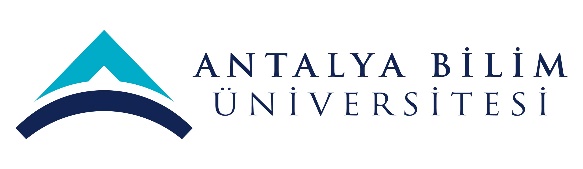 ECTS Course Description FormECTS Course Description FormECTS Course Description FormECTS Course Description FormECTS Course Description FormECTS Course Description FormECTS Course Description FormECTS Course Description FormECTS Course Description FormECTS Course Description FormECTS Course Description FormECTS Course Description FormECTS Course Description FormECTS Course Description FormPART I ( Senate Approval)PART I ( Senate Approval)PART I ( Senate Approval)PART I ( Senate Approval)PART I ( Senate Approval)PART I ( Senate Approval)PART I ( Senate Approval)PART I ( Senate Approval)PART I ( Senate Approval)PART I ( Senate Approval)PART I ( Senate Approval)PART I ( Senate Approval)PART I ( Senate Approval)PART I ( Senate Approval)PART I ( Senate Approval)PART I ( Senate Approval)PART I ( Senate Approval)PART I ( Senate Approval)PART I ( Senate Approval)Offering School  Tourism FacultyTourism FacultyTourism FacultyTourism FacultyTourism FacultyTourism FacultyTourism FacultyTourism FacultyTourism FacultyTourism FacultyTourism FacultyTourism FacultyTourism FacultyTourism FacultyTourism FacultyTourism FacultyTourism FacultyTourism FacultyOffering DepartmentGastronomy and Culinary ArtsGastronomy and Culinary ArtsGastronomy and Culinary ArtsGastronomy and Culinary ArtsGastronomy and Culinary ArtsGastronomy and Culinary ArtsGastronomy and Culinary ArtsGastronomy and Culinary ArtsGastronomy and Culinary ArtsGastronomy and Culinary ArtsGastronomy and Culinary ArtsGastronomy and Culinary ArtsGastronomy and Culinary ArtsGastronomy and Culinary ArtsGastronomy and Culinary ArtsGastronomy and Culinary ArtsGastronomy and Culinary ArtsGastronomy and Culinary ArtsProgram(s) Offered toGastronomy and Culinary ArtsGastronomy and Culinary ArtsGastronomy and Culinary ArtsGastronomy and Culinary ArtsGastronomy and Culinary ArtsGastronomy and Culinary ArtsGastronomy and Culinary ArtsGastronomy and Culinary ArtsGastronomy and Culinary ArtsGastronomy and Culinary ArtsGastronomy and Culinary ArtsGastronomy and Culinary ArtsGastronomy and Culinary ArtsMustMustMustMustMustProgram(s) Offered toProgram(s) Offered toCourse Code GAST 404GAST 404GAST 404GAST 404GAST 404GAST 404GAST 404GAST 404GAST 404GAST 404GAST 404GAST 404GAST 404GAST 404GAST 404GAST 404GAST 404GAST 404Course NameCulinary Technology VCulinary Technology VCulinary Technology VCulinary Technology VCulinary Technology VCulinary Technology VCulinary Technology VCulinary Technology VCulinary Technology VCulinary Technology VCulinary Technology VCulinary Technology VCulinary Technology VCulinary Technology VCulinary Technology VCulinary Technology VCulinary Technology VCulinary Technology VLanguage of InstructionEnglishEnglishEnglishEnglishEnglishEnglishEnglishEnglishEnglishEnglishEnglishEnglishEnglishEnglishEnglishEnglishEnglishEnglishType of CourseLectureLectureLectureLectureLectureLectureLectureLectureLectureLectureLectureLectureLectureLectureLectureLectureLectureLectureLevel of CourseUndergraduateUndergraduateUndergraduateUndergraduateUndergraduateUndergraduateUndergraduateUndergraduateUndergraduateUndergraduateUndergraduateUndergraduateUndergraduateUndergraduateUndergraduateUndergraduateUndergraduateUndergraduateHours per WeekLecture:3Lecture:3Lecture:3Lecture:3Lecture:3Laboratory:Laboratory:Laboratory:Laboratory:Recitation: Recitation: Practical:  3Practical:  3Practical:  3Studio: Studio: Other: Other: ECTS Credit555555555555555555Grading ModeLetter GradeLetter GradeLetter GradeLetter GradeLetter GradeLetter GradeLetter GradeLetter GradeLetter GradeLetter GradeLetter GradeLetter GradeLetter GradeLetter GradeLetter GradeLetter GradeLetter GradeLetter GradePre-requisitesGAST 403 Culinary Technology IVGAST 403 Culinary Technology IVGAST 403 Culinary Technology IVGAST 403 Culinary Technology IVGAST 403 Culinary Technology IVGAST 403 Culinary Technology IVGAST 403 Culinary Technology IVGAST 403 Culinary Technology IVGAST 403 Culinary Technology IVGAST 403 Culinary Technology IVGAST 403 Culinary Technology IVGAST 403 Culinary Technology IVGAST 403 Culinary Technology IVGAST 403 Culinary Technology IVGAST 403 Culinary Technology IVGAST 403 Culinary Technology IVGAST 403 Culinary Technology IVGAST 403 Culinary Technology IVCo-requisitesN/AN/AN/AN/AN/AN/AN/AN/AN/AN/AN/AN/AN/AN/AN/AN/AN/AN/ARegistration RestrictionN/AN/AN/AN/AN/AN/AN/AN/AN/AN/AN/AN/AN/AN/AN/AN/AN/AN/AEducational ObjectiveConsidering creativity and cost; choosing the right meals according to the available materials, creating the lunch and evening menues of the day and applying them.Considering creativity and cost; choosing the right meals according to the available materials, creating the lunch and evening menues of the day and applying them.Considering creativity and cost; choosing the right meals according to the available materials, creating the lunch and evening menues of the day and applying them.Considering creativity and cost; choosing the right meals according to the available materials, creating the lunch and evening menues of the day and applying them.Considering creativity and cost; choosing the right meals according to the available materials, creating the lunch and evening menues of the day and applying them.Considering creativity and cost; choosing the right meals according to the available materials, creating the lunch and evening menues of the day and applying them.Considering creativity and cost; choosing the right meals according to the available materials, creating the lunch and evening menues of the day and applying them.Considering creativity and cost; choosing the right meals according to the available materials, creating the lunch and evening menues of the day and applying them.Considering creativity and cost; choosing the right meals according to the available materials, creating the lunch and evening menues of the day and applying them.Considering creativity and cost; choosing the right meals according to the available materials, creating the lunch and evening menues of the day and applying them.Considering creativity and cost; choosing the right meals according to the available materials, creating the lunch and evening menues of the day and applying them.Considering creativity and cost; choosing the right meals according to the available materials, creating the lunch and evening menues of the day and applying them.Considering creativity and cost; choosing the right meals according to the available materials, creating the lunch and evening menues of the day and applying them.Considering creativity and cost; choosing the right meals according to the available materials, creating the lunch and evening menues of the day and applying them.Considering creativity and cost; choosing the right meals according to the available materials, creating the lunch and evening menues of the day and applying them.Considering creativity and cost; choosing the right meals according to the available materials, creating the lunch and evening menues of the day and applying them.Considering creativity and cost; choosing the right meals according to the available materials, creating the lunch and evening menues of the day and applying them.Considering creativity and cost; choosing the right meals according to the available materials, creating the lunch and evening menues of the day and applying them.Course DescriptionBy emphasizing the effective use of these course prescriptions in terms of timing to the students; The preparation of food, the selection of the appropriate cooking technique, and the cooking of food are taught. Preparation of stocks, detailed kitchen applications and baking product preparation techniques are done.  We will show you how to prepare and cook delicious and attentive food in a short period of time and how to make a real customer presentation and service. The content of the course includes hot - cold meals and presentation in detail.By emphasizing the effective use of these course prescriptions in terms of timing to the students; The preparation of food, the selection of the appropriate cooking technique, and the cooking of food are taught. Preparation of stocks, detailed kitchen applications and baking product preparation techniques are done.  We will show you how to prepare and cook delicious and attentive food in a short period of time and how to make a real customer presentation and service. The content of the course includes hot - cold meals and presentation in detail.By emphasizing the effective use of these course prescriptions in terms of timing to the students; The preparation of food, the selection of the appropriate cooking technique, and the cooking of food are taught. Preparation of stocks, detailed kitchen applications and baking product preparation techniques are done.  We will show you how to prepare and cook delicious and attentive food in a short period of time and how to make a real customer presentation and service. The content of the course includes hot - cold meals and presentation in detail.By emphasizing the effective use of these course prescriptions in terms of timing to the students; The preparation of food, the selection of the appropriate cooking technique, and the cooking of food are taught. Preparation of stocks, detailed kitchen applications and baking product preparation techniques are done.  We will show you how to prepare and cook delicious and attentive food in a short period of time and how to make a real customer presentation and service. The content of the course includes hot - cold meals and presentation in detail.By emphasizing the effective use of these course prescriptions in terms of timing to the students; The preparation of food, the selection of the appropriate cooking technique, and the cooking of food are taught. Preparation of stocks, detailed kitchen applications and baking product preparation techniques are done.  We will show you how to prepare and cook delicious and attentive food in a short period of time and how to make a real customer presentation and service. The content of the course includes hot - cold meals and presentation in detail.By emphasizing the effective use of these course prescriptions in terms of timing to the students; The preparation of food, the selection of the appropriate cooking technique, and the cooking of food are taught. Preparation of stocks, detailed kitchen applications and baking product preparation techniques are done.  We will show you how to prepare and cook delicious and attentive food in a short period of time and how to make a real customer presentation and service. The content of the course includes hot - cold meals and presentation in detail.By emphasizing the effective use of these course prescriptions in terms of timing to the students; The preparation of food, the selection of the appropriate cooking technique, and the cooking of food are taught. Preparation of stocks, detailed kitchen applications and baking product preparation techniques are done.  We will show you how to prepare and cook delicious and attentive food in a short period of time and how to make a real customer presentation and service. The content of the course includes hot - cold meals and presentation in detail.By emphasizing the effective use of these course prescriptions in terms of timing to the students; The preparation of food, the selection of the appropriate cooking technique, and the cooking of food are taught. Preparation of stocks, detailed kitchen applications and baking product preparation techniques are done.  We will show you how to prepare and cook delicious and attentive food in a short period of time and how to make a real customer presentation and service. The content of the course includes hot - cold meals and presentation in detail.By emphasizing the effective use of these course prescriptions in terms of timing to the students; The preparation of food, the selection of the appropriate cooking technique, and the cooking of food are taught. Preparation of stocks, detailed kitchen applications and baking product preparation techniques are done.  We will show you how to prepare and cook delicious and attentive food in a short period of time and how to make a real customer presentation and service. The content of the course includes hot - cold meals and presentation in detail.By emphasizing the effective use of these course prescriptions in terms of timing to the students; The preparation of food, the selection of the appropriate cooking technique, and the cooking of food are taught. Preparation of stocks, detailed kitchen applications and baking product preparation techniques are done.  We will show you how to prepare and cook delicious and attentive food in a short period of time and how to make a real customer presentation and service. The content of the course includes hot - cold meals and presentation in detail.By emphasizing the effective use of these course prescriptions in terms of timing to the students; The preparation of food, the selection of the appropriate cooking technique, and the cooking of food are taught. Preparation of stocks, detailed kitchen applications and baking product preparation techniques are done.  We will show you how to prepare and cook delicious and attentive food in a short period of time and how to make a real customer presentation and service. The content of the course includes hot - cold meals and presentation in detail.By emphasizing the effective use of these course prescriptions in terms of timing to the students; The preparation of food, the selection of the appropriate cooking technique, and the cooking of food are taught. Preparation of stocks, detailed kitchen applications and baking product preparation techniques are done.  We will show you how to prepare and cook delicious and attentive food in a short period of time and how to make a real customer presentation and service. The content of the course includes hot - cold meals and presentation in detail.By emphasizing the effective use of these course prescriptions in terms of timing to the students; The preparation of food, the selection of the appropriate cooking technique, and the cooking of food are taught. Preparation of stocks, detailed kitchen applications and baking product preparation techniques are done.  We will show you how to prepare and cook delicious and attentive food in a short period of time and how to make a real customer presentation and service. The content of the course includes hot - cold meals and presentation in detail.By emphasizing the effective use of these course prescriptions in terms of timing to the students; The preparation of food, the selection of the appropriate cooking technique, and the cooking of food are taught. Preparation of stocks, detailed kitchen applications and baking product preparation techniques are done.  We will show you how to prepare and cook delicious and attentive food in a short period of time and how to make a real customer presentation and service. The content of the course includes hot - cold meals and presentation in detail.By emphasizing the effective use of these course prescriptions in terms of timing to the students; The preparation of food, the selection of the appropriate cooking technique, and the cooking of food are taught. Preparation of stocks, detailed kitchen applications and baking product preparation techniques are done.  We will show you how to prepare and cook delicious and attentive food in a short period of time and how to make a real customer presentation and service. The content of the course includes hot - cold meals and presentation in detail.By emphasizing the effective use of these course prescriptions in terms of timing to the students; The preparation of food, the selection of the appropriate cooking technique, and the cooking of food are taught. Preparation of stocks, detailed kitchen applications and baking product preparation techniques are done.  We will show you how to prepare and cook delicious and attentive food in a short period of time and how to make a real customer presentation and service. The content of the course includes hot - cold meals and presentation in detail.By emphasizing the effective use of these course prescriptions in terms of timing to the students; The preparation of food, the selection of the appropriate cooking technique, and the cooking of food are taught. Preparation of stocks, detailed kitchen applications and baking product preparation techniques are done.  We will show you how to prepare and cook delicious and attentive food in a short period of time and how to make a real customer presentation and service. The content of the course includes hot - cold meals and presentation in detail.By emphasizing the effective use of these course prescriptions in terms of timing to the students; The preparation of food, the selection of the appropriate cooking technique, and the cooking of food are taught. Preparation of stocks, detailed kitchen applications and baking product preparation techniques are done.  We will show you how to prepare and cook delicious and attentive food in a short period of time and how to make a real customer presentation and service. The content of the course includes hot - cold meals and presentation in detail.LO1LO1LO1They can create meal recipes with appropriate food to be choosen fromThey can create meal recipes with appropriate food to be choosen fromThey can create meal recipes with appropriate food to be choosen fromThey can create meal recipes with appropriate food to be choosen fromThey can create meal recipes with appropriate food to be choosen fromThey can create meal recipes with appropriate food to be choosen fromThey can create meal recipes with appropriate food to be choosen fromThey can create meal recipes with appropriate food to be choosen fromThey can create meal recipes with appropriate food to be choosen fromThey can create meal recipes with appropriate food to be choosen fromThey can create meal recipes with appropriate food to be choosen fromThey can create meal recipes with appropriate food to be choosen fromThey can create meal recipes with appropriate food to be choosen fromThey can create meal recipes with appropriate food to be choosen fromThey can create meal recipes with appropriate food to be choosen fromLO2LO2LO2Menu can be plannedMenu can be plannedMenu can be plannedMenu can be plannedMenu can be plannedMenu can be plannedMenu can be plannedMenu can be plannedMenu can be plannedMenu can be plannedMenu can be plannedMenu can be plannedMenu can be plannedMenu can be plannedMenu can be plannedLO3LO3LO3He/she can make budget planningHe/she can make budget planningHe/she can make budget planningHe/she can make budget planningHe/she can make budget planningHe/she can make budget planningHe/she can make budget planningHe/she can make budget planningHe/she can make budget planningHe/she can make budget planningHe/she can make budget planningHe/she can make budget planningHe/she can make budget planningHe/she can make budget planningHe/she can make budget planningLO4LO4LO4He/she can make menu cost analysisHe/she can make menu cost analysisHe/she can make menu cost analysisHe/she can make menu cost analysisHe/she can make menu cost analysisHe/she can make menu cost analysisHe/she can make menu cost analysisHe/she can make menu cost analysisHe/she can make menu cost analysisHe/she can make menu cost analysisHe/she can make menu cost analysisHe/she can make menu cost analysisHe/she can make menu cost analysisHe/she can make menu cost analysisHe/she can make menu cost analysisLO5LO5LO5He/she can conduct market analysis for restaurant sectorHe/she can conduct market analysis for restaurant sectorHe/she can conduct market analysis for restaurant sectorHe/she can conduct market analysis for restaurant sectorHe/she can conduct market analysis for restaurant sectorHe/she can conduct market analysis for restaurant sectorHe/she can conduct market analysis for restaurant sectorHe/she can conduct market analysis for restaurant sectorHe/she can conduct market analysis for restaurant sectorHe/she can conduct market analysis for restaurant sectorHe/she can conduct market analysis for restaurant sectorHe/she can conduct market analysis for restaurant sectorHe/she can conduct market analysis for restaurant sectorHe/she can conduct market analysis for restaurant sectorHe/she can conduct market analysis for restaurant sectorPART II ( Faculty Board Approval)PART II ( Faculty Board Approval)PART II ( Faculty Board Approval)PART II ( Faculty Board Approval)PART II ( Faculty Board Approval)PART II ( Faculty Board Approval)PART II ( Faculty Board Approval)PART II ( Faculty Board Approval)PART II ( Faculty Board Approval)PART II ( Faculty Board Approval)PART II ( Faculty Board Approval)PART II ( Faculty Board Approval)PART II ( Faculty Board Approval)PART II ( Faculty Board Approval)PART II ( Faculty Board Approval)PART II ( Faculty Board Approval)PART II ( Faculty Board Approval)PART II ( Faculty Board Approval)PART II ( Faculty Board Approval)Basic Outcomes (University-wide)Basic Outcomes (University-wide)No.Program OutcomesProgram OutcomesProgram OutcomesProgram OutcomesProgram OutcomesProgram OutcomesProgram OutcomesProgram OutcomesProgram OutcomesProgram OutcomesLO1LO2LO3LO4LO5Basic Outcomes (University-wide)Basic Outcomes (University-wide)PO1Ability to communicate effectively and write and present a report in Turkish and English. Ability to communicate effectively and write and present a report in Turkish and English. Ability to communicate effectively and write and present a report in Turkish and English. Ability to communicate effectively and write and present a report in Turkish and English. Ability to communicate effectively and write and present a report in Turkish and English. Ability to communicate effectively and write and present a report in Turkish and English. Ability to communicate effectively and write and present a report in Turkish and English. Ability to communicate effectively and write and present a report in Turkish and English. Ability to communicate effectively and write and present a report in Turkish and English. Ability to communicate effectively and write and present a report in Turkish and English. XBasic Outcomes (University-wide)Basic Outcomes (University-wide)PO2Ability to work individually, and in intra-disciplinary and multi-disciplinary teams.Ability to work individually, and in intra-disciplinary and multi-disciplinary teams.Ability to work individually, and in intra-disciplinary and multi-disciplinary teams.Ability to work individually, and in intra-disciplinary and multi-disciplinary teams.Ability to work individually, and in intra-disciplinary and multi-disciplinary teams.Ability to work individually, and in intra-disciplinary and multi-disciplinary teams.Ability to work individually, and in intra-disciplinary and multi-disciplinary teams.Ability to work individually, and in intra-disciplinary and multi-disciplinary teams.Ability to work individually, and in intra-disciplinary and multi-disciplinary teams.Ability to work individually, and in intra-disciplinary and multi-disciplinary teams.XBasic Outcomes (University-wide)Basic Outcomes (University-wide)PO3Recognition of the need for life-long learning and ability to access information , follow developments in science and technology, and continually reinvent oneself.Recognition of the need for life-long learning and ability to access information , follow developments in science and technology, and continually reinvent oneself.Recognition of the need for life-long learning and ability to access information , follow developments in science and technology, and continually reinvent oneself.Recognition of the need for life-long learning and ability to access information , follow developments in science and technology, and continually reinvent oneself.Recognition of the need for life-long learning and ability to access information , follow developments in science and technology, and continually reinvent oneself.Recognition of the need for life-long learning and ability to access information , follow developments in science and technology, and continually reinvent oneself.Recognition of the need for life-long learning and ability to access information , follow developments in science and technology, and continually reinvent oneself.Recognition of the need for life-long learning and ability to access information , follow developments in science and technology, and continually reinvent oneself.Recognition of the need for life-long learning and ability to access information , follow developments in science and technology, and continually reinvent oneself.Recognition of the need for life-long learning and ability to access information , follow developments in science and technology, and continually reinvent oneself.XXBasic Outcomes (University-wide)Basic Outcomes (University-wide)PO4Knowledge of project management, risk management, innovation and change management, entrepreneurship, and sustainable development.Knowledge of project management, risk management, innovation and change management, entrepreneurship, and sustainable development.Knowledge of project management, risk management, innovation and change management, entrepreneurship, and sustainable development.Knowledge of project management, risk management, innovation and change management, entrepreneurship, and sustainable development.Knowledge of project management, risk management, innovation and change management, entrepreneurship, and sustainable development.Knowledge of project management, risk management, innovation and change management, entrepreneurship, and sustainable development.Knowledge of project management, risk management, innovation and change management, entrepreneurship, and sustainable development.Knowledge of project management, risk management, innovation and change management, entrepreneurship, and sustainable development.Knowledge of project management, risk management, innovation and change management, entrepreneurship, and sustainable development.Knowledge of project management, risk management, innovation and change management, entrepreneurship, and sustainable development.XBasic Outcomes (University-wide)Basic Outcomes (University-wide)PO5Awareness of sectors and ability to prepare a business plan.Awareness of sectors and ability to prepare a business plan.Awareness of sectors and ability to prepare a business plan.Awareness of sectors and ability to prepare a business plan.Awareness of sectors and ability to prepare a business plan.Awareness of sectors and ability to prepare a business plan.Awareness of sectors and ability to prepare a business plan.Awareness of sectors and ability to prepare a business plan.Awareness of sectors and ability to prepare a business plan.Awareness of sectors and ability to prepare a business plan.XXXBasic Outcomes (University-wide)Basic Outcomes (University-wide)PO6Understanding of professional and ethical responsibility and demonstrating ethical behavior.Understanding of professional and ethical responsibility and demonstrating ethical behavior.Understanding of professional and ethical responsibility and demonstrating ethical behavior.Understanding of professional and ethical responsibility and demonstrating ethical behavior.Understanding of professional and ethical responsibility and demonstrating ethical behavior.Understanding of professional and ethical responsibility and demonstrating ethical behavior.Understanding of professional and ethical responsibility and demonstrating ethical behavior.Understanding of professional and ethical responsibility and demonstrating ethical behavior.Understanding of professional and ethical responsibility and demonstrating ethical behavior.Understanding of professional and ethical responsibility and demonstrating ethical behavior.XFaculty Specific OutcomesFaculty Specific OutcomesPO7Faculty Specific OutcomesFaculty Specific OutcomesPO8Faculty Specific OutcomesFaculty Specific OutcomesPO9Faculty Specific OutcomesFaculty Specific OutcomesPO10Faculty Specific OutcomesFaculty Specific OutcomesPO11Faculty Specific OutcomesFaculty Specific OutcomesPO12Discipline Specific Outcomes (program)Discipline Specific Outcomes (program)PO13Discipline Specific Outcomes (program)Discipline Specific Outcomes (program)PO14Discipline Specific Outcomes (program)Discipline Specific Outcomes (program)PO15Discipline Specific Outcomes (program)Discipline Specific Outcomes (program)PO16Discipline Specific Outcomes (program)Discipline Specific Outcomes (program)PO17Discipline Specific Outcomes (program)Discipline Specific Outcomes (program)PO18Specialization Specific OutcomesSpecialization Specific OutcomesPO N….Course Subjects, Contribution of Course Subjects to Learning Outcomes, and Methods for Assessing Learning of Course SubjectsCourse Subjects, Contribution of Course Subjects to Learning Outcomes, and Methods for Assessing Learning of Course SubjectsSubjectsWeekWeekWeekWeekLO1LO2LO3LO4LO5Course Subjects, Contribution of Course Subjects to Learning Outcomes, and Methods for Assessing Learning of Course SubjectsCourse Subjects, Contribution of Course Subjects to Learning Outcomes, and Methods for Assessing Learning of Course SubjectsS11111Creation and implementation of meals with appropriate food to be selectedCreation and implementation of meals with appropriate food to be selectedCreation and implementation of meals with appropriate food to be selectedCreation and implementation of meals with appropriate food to be selectedCreation and implementation of meals with appropriate food to be selectedCreation and implementation of meals with appropriate food to be selectedA1, A8Course Subjects, Contribution of Course Subjects to Learning Outcomes, and Methods for Assessing Learning of Course SubjectsCourse Subjects, Contribution of Course Subjects to Learning Outcomes, and Methods for Assessing Learning of Course SubjectsS22222Creation and implementation of meals with appropriate food to be selectedCreation and implementation of meals with appropriate food to be selectedCreation and implementation of meals with appropriate food to be selectedCreation and implementation of meals with appropriate food to be selectedCreation and implementation of meals with appropriate food to be selectedCreation and implementation of meals with appropriate food to be selectedA1, A8Course Subjects, Contribution of Course Subjects to Learning Outcomes, and Methods for Assessing Learning of Course SubjectsCourse Subjects, Contribution of Course Subjects to Learning Outcomes, and Methods for Assessing Learning of Course SubjectsS33333Creation and implementation of meals with appropriate food to be selectedCreation and implementation of meals with appropriate food to be selectedCreation and implementation of meals with appropriate food to be selectedCreation and implementation of meals with appropriate food to be selectedCreation and implementation of meals with appropriate food to be selectedCreation and implementation of meals with appropriate food to be selectedA1, A8Course Subjects, Contribution of Course Subjects to Learning Outcomes, and Methods for Assessing Learning of Course SubjectsCourse Subjects, Contribution of Course Subjects to Learning Outcomes, and Methods for Assessing Learning of Course SubjectsS44444Menu creation and implementationMenu creation and implementationMenu creation and implementationMenu creation and implementationMenu creation and implementationMenu creation and implementationA1, A8Course Subjects, Contribution of Course Subjects to Learning Outcomes, and Methods for Assessing Learning of Course SubjectsCourse Subjects, Contribution of Course Subjects to Learning Outcomes, and Methods for Assessing Learning of Course SubjectsS55555Menu creation and implementationMenu creation and implementationMenu creation and implementationMenu creation and implementationMenu creation and implementationMenu creation and implementationA1, A8Course Subjects, Contribution of Course Subjects to Learning Outcomes, and Methods for Assessing Learning of Course SubjectsCourse Subjects, Contribution of Course Subjects to Learning Outcomes, and Methods for Assessing Learning of Course SubjectsS66666Learning and application of menu writing with kitchen terminologyLearning and application of menu writing with kitchen terminologyLearning and application of menu writing with kitchen terminologyLearning and application of menu writing with kitchen terminologyLearning and application of menu writing with kitchen terminologyLearning and application of menu writing with kitchen terminologyA1, A8Course Subjects, Contribution of Course Subjects to Learning Outcomes, and Methods for Assessing Learning of Course SubjectsCourse Subjects, Contribution of Course Subjects to Learning Outcomes, and Methods for Assessing Learning of Course SubjectsS77777Midterm ExamMidterm ExamMidterm ExamMidterm ExamMidterm ExamMidterm ExamCourse Subjects, Contribution of Course Subjects to Learning Outcomes, and Methods for Assessing Learning of Course SubjectsCourse Subjects, Contribution of Course Subjects to Learning Outcomes, and Methods for Assessing Learning of Course SubjectsS88888Learning and application of menu writing with kitchen terminologyLearning and application of menu writing with kitchen terminologyLearning and application of menu writing with kitchen terminologyLearning and application of menu writing with kitchen terminologyLearning and application of menu writing with kitchen terminologyLearning and application of menu writing with kitchen terminologyA1, A8Course Subjects, Contribution of Course Subjects to Learning Outcomes, and Methods for Assessing Learning of Course SubjectsCourse Subjects, Contribution of Course Subjects to Learning Outcomes, and Methods for Assessing Learning of Course SubjectsS99999Creation of budgeted menus oriented marketCreation of budgeted menus oriented marketCreation of budgeted menus oriented marketCreation of budgeted menus oriented marketCreation of budgeted menus oriented marketCreation of budgeted menus oriented marketA1, A8A1, A8A1, A8Course Subjects, Contribution of Course Subjects to Learning Outcomes, and Methods for Assessing Learning of Course SubjectsCourse Subjects, Contribution of Course Subjects to Learning Outcomes, and Methods for Assessing Learning of Course SubjectsS1010101010Creation of budgeted menus oriented marketCreation of budgeted menus oriented marketCreation of budgeted menus oriented marketCreation of budgeted menus oriented marketCreation of budgeted menus oriented marketCreation of budgeted menus oriented marketA1, A8A1, A8A1, A8Course Subjects, Contribution of Course Subjects to Learning Outcomes, and Methods for Assessing Learning of Course SubjectsCourse Subjects, Contribution of Course Subjects to Learning Outcomes, and Methods for Assessing Learning of Course SubjectsS1111111111Creation of budgeted menus oriented marketCreation of budgeted menus oriented marketCreation of budgeted menus oriented marketCreation of budgeted menus oriented marketCreation of budgeted menus oriented marketCreation of budgeted menus oriented marketA1, A8A1, A8A1, A8Course Subjects, Contribution of Course Subjects to Learning Outcomes, and Methods for Assessing Learning of Course SubjectsCourse Subjects, Contribution of Course Subjects to Learning Outcomes, and Methods for Assessing Learning of Course SubjectsS1212121212Creation of budgeted menus oriented marketCreation of budgeted menus oriented marketCreation of budgeted menus oriented marketCreation of budgeted menus oriented marketCreation of budgeted menus oriented marketCreation of budgeted menus oriented marketA1, A8A1, A8A1, A8Course Subjects, Contribution of Course Subjects to Learning Outcomes, and Methods for Assessing Learning of Course SubjectsCourse Subjects, Contribution of Course Subjects to Learning Outcomes, and Methods for Assessing Learning of Course SubjectsS1313131313Quick menu creation with previously unknown materialsQuick menu creation with previously unknown materialsQuick menu creation with previously unknown materialsQuick menu creation with previously unknown materialsQuick menu creation with previously unknown materialsQuick menu creation with previously unknown materialsA1, A8A1, A8Course Subjects, Contribution of Course Subjects to Learning Outcomes, and Methods for Assessing Learning of Course SubjectsCourse Subjects, Contribution of Course Subjects to Learning Outcomes, and Methods for Assessing Learning of Course SubjectsS1414141414Final ExamFinal ExamFinal ExamFinal ExamFinal ExamFinal ExamAssessment Methods, Weight in Course Grade, Implementation and Make-Up Rules Assessment Methods, Weight in Course Grade, Implementation and Make-Up Rules No.TypeTypeTypeTypeTypeTypeWeightWeightImplementation RuleImplementation RuleImplementation RuleMake-Up RuleMake-Up RuleMake-Up RuleMake-Up RuleMake-Up RuleAssessment Methods, Weight in Course Grade, Implementation and Make-Up Rules Assessment Methods, Weight in Course Grade, Implementation and Make-Up Rules A1ExamExamExamExamExamExam30%40%30%40%MidtermFinalMidtermFinalMidtermFinal-----Assessment Methods, Weight in Course Grade, Implementation and Make-Up Rules Assessment Methods, Weight in Course Grade, Implementation and Make-Up Rules A2QuizQuizQuizQuizQuizQuiz----------Assessment Methods, Weight in Course Grade, Implementation and Make-Up Rules Assessment Methods, Weight in Course Grade, Implementation and Make-Up Rules A3HomeworkHomeworkHomeworkHomeworkHomeworkHomework----------Assessment Methods, Weight in Course Grade, Implementation and Make-Up Rules Assessment Methods, Weight in Course Grade, Implementation and Make-Up Rules A4ProjectProjectProjectProjectProjectProject30%30%--------Assessment Methods, Weight in Course Grade, Implementation and Make-Up Rules Assessment Methods, Weight in Course Grade, Implementation and Make-Up Rules A5ReportReportReportReportReportReport----------Assessment Methods, Weight in Course Grade, Implementation and Make-Up Rules Assessment Methods, Weight in Course Grade, Implementation and Make-Up Rules A6PresentationPresentationPresentationPresentationPresentationPresentation----------Assessment Methods, Weight in Course Grade, Implementation and Make-Up Rules Assessment Methods, Weight in Course Grade, Implementation and Make-Up Rules A7Attendance/ InteractionAttendance/ InteractionAttendance/ InteractionAttendance/ InteractionAttendance/ InteractionAttendance/ Interaction----------Assessment Methods, Weight in Course Grade, Implementation and Make-Up Rules Assessment Methods, Weight in Course Grade, Implementation and Make-Up Rules A8Class/Lab./Field WorkClass/Lab./Field WorkClass/Lab./Field WorkClass/Lab./Field WorkClass/Lab./Field WorkClass/Lab./Field Work----------Assessment Methods, Weight in Course Grade, Implementation and Make-Up Rules Assessment Methods, Weight in Course Grade, Implementation and Make-Up Rules A9OtherOtherOtherOtherOtherOther----------Assessment Methods, Weight in Course Grade, Implementation and Make-Up Rules Assessment Methods, Weight in Course Grade, Implementation and Make-Up Rules TOTALTOTALTOTALTOTALTOTALTOTALTOTAL100%100%100%100%100%100%100%100%100%100%Evidence of Achievement of Learning OutcomesEvidence of Achievement of Learning OutcomesVia discussions throughout the lectures (students’ ability to develop an argument and use evidence to support it), exams, student term paperVia discussions throughout the lectures (students’ ability to develop an argument and use evidence to support it), exams, student term paperVia discussions throughout the lectures (students’ ability to develop an argument and use evidence to support it), exams, student term paperVia discussions throughout the lectures (students’ ability to develop an argument and use evidence to support it), exams, student term paperVia discussions throughout the lectures (students’ ability to develop an argument and use evidence to support it), exams, student term paperVia discussions throughout the lectures (students’ ability to develop an argument and use evidence to support it), exams, student term paperVia discussions throughout the lectures (students’ ability to develop an argument and use evidence to support it), exams, student term paperVia discussions throughout the lectures (students’ ability to develop an argument and use evidence to support it), exams, student term paperVia discussions throughout the lectures (students’ ability to develop an argument and use evidence to support it), exams, student term paperVia discussions throughout the lectures (students’ ability to develop an argument and use evidence to support it), exams, student term paperVia discussions throughout the lectures (students’ ability to develop an argument and use evidence to support it), exams, student term paperVia discussions throughout the lectures (students’ ability to develop an argument and use evidence to support it), exams, student term paperVia discussions throughout the lectures (students’ ability to develop an argument and use evidence to support it), exams, student term paperVia discussions throughout the lectures (students’ ability to develop an argument and use evidence to support it), exams, student term paperVia discussions throughout the lectures (students’ ability to develop an argument and use evidence to support it), exams, student term paperVia discussions throughout the lectures (students’ ability to develop an argument and use evidence to support it), exams, student term paperVia discussions throughout the lectures (students’ ability to develop an argument and use evidence to support it), exams, student term paperMethod for Determining Letter GradeMethod for Determining Letter GradeTeaching Methods, Student Work LoadTeaching Methods, Student Work LoadNoMethodMethodMethodMethodMethodExplanationExplanationExplanationExplanationExplanationExplanationExplanationExplanationExplanationHoursHoursTeaching Methods, Student Work LoadTeaching Methods, Student Work LoadTime applied by instructorTime applied by instructorTime applied by instructorTime applied by instructorTime applied by instructorTime applied by instructorTime applied by instructorTime applied by instructorTime applied by instructorTime applied by instructorTime applied by instructorTime applied by instructorTime applied by instructorTime applied by instructorTime applied by instructorTime applied by instructorTime applied by instructorTeaching Methods, Student Work LoadTeaching Methods, Student Work Load1LectureLectureLectureLectureLecturePreparation for the lecture notes, slides etcPreparation for the lecture notes, slides etcPreparation for the lecture notes, slides etcPreparation for the lecture notes, slides etcPreparation for the lecture notes, slides etcPreparation for the lecture notes, slides etcPreparation for the lecture notes, slides etcPreparation for the lecture notes, slides etcPreparation for the lecture notes, slides etc12x3=3612x3=36Teaching Methods, Student Work LoadTeaching Methods, Student Work Load2Interactive LectureInteractive LectureInteractive LectureInteractive LectureInteractive LectureStudents will make project presentationStudents will make project presentationStudents will make project presentationStudents will make project presentationStudents will make project presentationStudents will make project presentationStudents will make project presentationStudents will make project presentationStudents will make project presentation2 x 3 = 62 x 3 = 6Teaching Methods, Student Work LoadTeaching Methods, Student Work Load3RecitationRecitationRecitationRecitationRecitation-----------Teaching Methods, Student Work LoadTeaching Methods, Student Work Load4LaboratoryLaboratoryLaboratoryLaboratoryLaboratory---------14x3=4214x3=42Teaching Methods, Student Work LoadTeaching Methods, Student Work Load5PracticalPracticalPracticalPracticalPracticalPractical lesson will be processed for two hours a weekPractical lesson will be processed for two hours a weekPractical lesson will be processed for two hours a weekPractical lesson will be processed for two hours a weekPractical lesson will be processed for two hours a weekPractical lesson will be processed for two hours a weekPractical lesson will be processed for two hours a weekPractical lesson will be processed for two hours a weekPractical lesson will be processed for two hours a week14 x 3 = 4214 x 3 = 42Teaching Methods, Student Work LoadTeaching Methods, Student Work Load6Field WorkField WorkField WorkField WorkField Work-----------Teaching Methods, Student Work LoadTeaching Methods, Student Work LoadTime expected to be allocated by studentTime expected to be allocated by studentTime expected to be allocated by studentTime expected to be allocated by studentTime expected to be allocated by studentTime expected to be allocated by studentTime expected to be allocated by studentTime expected to be allocated by studentTime expected to be allocated by studentTime expected to be allocated by studentTime expected to be allocated by studentTime expected to be allocated by studentTime expected to be allocated by studentTime expected to be allocated by studentTime expected to be allocated by studentTime expected to be allocated by studentTime expected to be allocated by studentTeaching Methods, Student Work LoadTeaching Methods, Student Work Load7ProjectProjectProjectProjectProjectTerm project writing and presentation preparationTerm project writing and presentation preparationTerm project writing and presentation preparationTerm project writing and presentation preparationTerm project writing and presentation preparationTerm project writing and presentation preparationTerm project writing and presentation preparationTerm project writing and presentation preparationTerm project writing and presentation preparation2x10=202x10=20Teaching Methods, Student Work LoadTeaching Methods, Student Work Load8HomeworkHomeworkHomeworkHomeworkHomework---------Teaching Methods, Student Work LoadTeaching Methods, Student Work Load9Pre-class Learning of Course Material Pre-class Learning of Course Material Pre-class Learning of Course Material Pre-class Learning of Course Material Pre-class Learning of Course Material Students require to read the relevant chapters and academic papers before the class.Students require to read the relevant chapters and academic papers before the class.Students require to read the relevant chapters and academic papers before the class.Students require to read the relevant chapters and academic papers before the class.Students require to read the relevant chapters and academic papers before the class.Students require to read the relevant chapters and academic papers before the class.Students require to read the relevant chapters and academic papers before the class.Students require to read the relevant chapters and academic papers before the class.Students require to read the relevant chapters and academic papers before the class.14 x 2 =2814 x 2 =28Teaching Methods, Student Work LoadTeaching Methods, Student Work Load10Review of Course MaterialReview of Course MaterialReview of Course MaterialReview of Course MaterialReview of Course MaterialStudents require to read the relevant chapters and academic papers after the class.Students require to read the relevant chapters and academic papers after the class.Students require to read the relevant chapters and academic papers after the class.Students require to read the relevant chapters and academic papers after the class.Students require to read the relevant chapters and academic papers after the class.Students require to read the relevant chapters and academic papers after the class.Students require to read the relevant chapters and academic papers after the class.Students require to read the relevant chapters and academic papers after the class.Students require to read the relevant chapters and academic papers after the class.14 x 2 = 2814 x 2 = 28Teaching Methods, Student Work LoadTeaching Methods, Student Work Load11StudioStudioStudioStudioStudio---------Teaching Methods, Student Work LoadTeaching Methods, Student Work Load12Office HourOffice HourOffice HourOffice HourOffice Hour---------Teaching Methods, Student Work LoadTeaching Methods, Student Work LoadTOTALTOTALTOTALTOTALTOTALTOTAL160160160160160160160160160160160IV. PARTIV. PARTIV. PARTIV. PARTIV. PARTIV. PARTIV. PARTIV. PARTIV. PARTIV. PARTIV. PARTIV. PARTIV. PARTIV. PARTIV. PARTIV. PARTIV. PARTIV. PARTIV. PARTInstructorInstructorNameNameNameNameNameNameInstructorInstructorE-mailE-mailE-mailE-mailE-mailE-mailInstructorInstructorPhone NumberPhone NumberPhone NumberPhone NumberPhone NumberPhone NumberInstructorInstructorOffice NumberOffice NumberOffice NumberOffice NumberOffice NumberOffice NumberInstructorInstructorOffice HoursOffice HoursOffice HoursOffice HoursOffice HoursOffice HoursCourse MaterialsCourse MaterialsMandatoryMandatoryMandatoryMandatoryMandatoryMandatoryCourse MaterialsCourse MaterialsRecommendedRecommendedRecommendedRecommendedRecommendedRecommendedOtherOtherScholastic HonestyScholastic HonestyScholastic HonestyScholastic HonestyScholastic HonestyScholastic HonestyOtherOtherStudents with DisabilitiesStudents with DisabilitiesStudents with DisabilitiesStudents with DisabilitiesStudents with DisabilitiesStudents with DisabilitiesOtherOtherSafety Issues	Safety Issues	Safety Issues	Safety Issues	Safety Issues	Safety Issues	OtherOtherFlexibilityFlexibilityFlexibilityFlexibilityFlexibilityFlexibilityThe instructor reserves the right to change any aspect of the course in response to the needs of the class.The instructor reserves the right to change any aspect of the course in response to the needs of the class.The instructor reserves the right to change any aspect of the course in response to the needs of the class.The instructor reserves the right to change any aspect of the course in response to the needs of the class.The instructor reserves the right to change any aspect of the course in response to the needs of the class.The instructor reserves the right to change any aspect of the course in response to the needs of the class.The instructor reserves the right to change any aspect of the course in response to the needs of the class.The instructor reserves the right to change any aspect of the course in response to the needs of the class.The instructor reserves the right to change any aspect of the course in response to the needs of the class.The instructor reserves the right to change any aspect of the course in response to the needs of the class.The instructor reserves the right to change any aspect of the course in response to the needs of the class.